 
Renton Fish and Game Club minutes for December 5th, 2019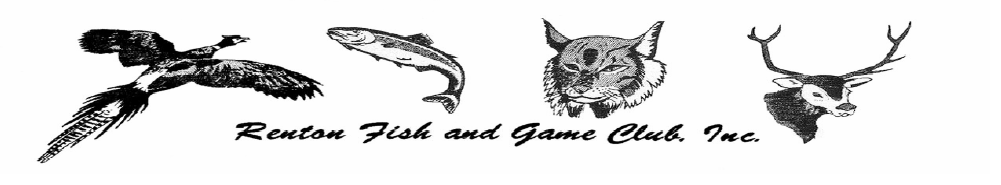 Call to Order:  Sam Hewlett called the meeting to order at 7:00 PM.The following officers were present:  Directors: Sam Hewlett (Chairman), Sean Wade (Vice Chairman), Georgia Coulter, Ted Pit, Ken Wong, Diana Pinto, John Palmer, Scott Johnson & Robb Wolfe.Game Warden: Kevin MichellichAnnouncements:  
Election ballots were distributed.
MSP (Motion Second and Passed) by John, seconded by Sean to approve the minutes, as corrected for NovemberA motion was made by Robb Wolfe to accept the committee reports into the minutes as submitted without reading them and move onto old business, new business and the election.Standing Committee Reports:Archery Ted Pitt:Archery looks good.  Trap & Skeet Ted Pitt:Shotgun is going ok.  Thanksgiving time was busy.  Targets came in Tuesday, Jim got them off the truck and I put them in the shed.We have a continental warmup shoot this weekend.Bunker has been slow it should pick up after the first of the year.Cowboy, Derek MirkleWhile cold, the weather mostly cooperated and we stayed mostly dry for our December matches held Nov. 30th & Dec. 1st. I was ably assisted for set-up Friday afternoon by Carlsbad Kid (Karl Mayer), Just Dan D (Dan DuPertuis), and Half Fast Smitty (Dan Ferreira). Our scorekeeper, Dastardly Dean (Gary Sandwick) was a bit under the weather, so he didn’t shoot, but still came out and wrangled the scores into and out of the computer for us both days.We had one clean shooter on Saturday, Carlsbad Kid, and two on Sunday, Carlsbad Kid, and Mudflat Mike (Mike Perrin).17 shooters braved the very cold Saturday, and 15 came out on Sunday to rustle the bad guys outta the territory. With 2 Comped shooters for the weekend, $300.00 was turned into the club.Our next matches are scheduled for the 4th & 5th of January.Civilian Marksmanship Program (CMP), Don Miller: The next match will be in January.Grounds, (open): Positon is open   LaMarr reportedWe have continued to check out the night lights and have adjusted the light at the 50-yard line on the rifle range. Have been keeping up with target backers and general cleanup of the ranges. We attached fire hose on the beam on the pistol range for head bumping padding. The plug-in cord on the heater in the rifle office, was too tight for the routing, was replaced and routed up next to the heater. Roy & Dale did some electrical work in the action bays as reported last meeting. Some sand was added and packed in front of the 50-yard target stands to eliminate some of the standing water. 	
Greg and Lynn cleaned off the roofs and gutters at the rifle and pistol range buildings. We should be good for the winter. We are now down to about 60 target backers left and will need a sling of OSB ordered by the end of the year.All in All another good year and from the Monday Crew Volunteers, "Merry Christmas and Happy New Year to all” and thanks to the RF&G Board for your help and support .Respectfully Submitted for the Monday CrewHunter Education, Gary Emerson: Reviewing calendar to schedule classes for 2020. 
Likely very similar to last several years. Conservation, Gary Emerson: 
Reviewing list of available plants for this spring. 
Requesting budget approval not to exceed $200.00 for bare root native plants for Spring 2020 planting.IDPA, Scott Johnson: November 16th was our monthly IDPA club match.There were 7 Stages, 58 Shooters participated, no DQs to report.$900.00 was turned into the Club.
The next Match will be on December 21st.Membership, Sean
Membership as of 12-05-2019  Rifle and Pistol, Sam Hewlett: 
Rifle and Pistol range report for November 2019The range is in good shape. We have received several loads of chips to be used on our berms. Attendance has slowed as anticipated. We had 653 members and 316 guests use the range this month. Only 201 of the guests were paying customers. The range brought in a total of $3,890.53 for the month. We had two donations this month, one fromBill Freyfogle and another from Brad Nicholson. Brad has now made two donations in 2019 for a total of $5,000.00.Bill has generously given the club $2,000.00. I would like to extend a heartfelt thank you on behalf of the BOD and the club as a whole to these two gentlemen.Scholastic Clay Target Program, Bob Louser:Not much to report had a very successful turkey shoot with 18 shooters showing up.  Great prizes and a lot of fun for all.  Steel Matches, Cel Alvarez:   There is no match for December.   Steel Match at RFGC for November 10, 2019 had a total of 23 participants.  There were 4 Juniors, 5 RFGC Members, 14 Non-Members, and 9 extra guns for the match.  We had 32 guns for this match. We submitted $214.00 to RFGC and had $0 in expenses.   It was a smooth match.  There were no DQ’s to report.  I ordered twenty (20) newer steel stands and hangers to support the Renton Steel Dragons Junior team new league style format.  The team will be using the existing steel plates.  These stands are more stable and have a replaceable hanger when they get damaged rather than counting on our volunteer welders to repair them constantly.  The funds were paid by the Steel Dragons Account.  They will be arriving after the holidays from Blue Steel in Bellingham.  Thank you so much for your support of the last 7 years.  It's been a great experience.  Merry Christmas and Happy New Year.Sincerely, Cel and Vanessa AlvarezTreasurer’s Report, Georgia Coulter: Balances (as of 12-05-2019): 
USPSA, Alan Feucht: There was no November match.  Next match will most likely be in February or MarchBlack Rifle League, Sean Wade: Black Rifle had its Veterans Shoot with a total of 19 shooters and taking in $230. There were no DQ's or safety violators and all had a good time. The next event is our annual Xmas charity event scheduled on the 14th.Action Shooting International (ASI), Scott Johnson:Sixty-five shooters competed under cloudy, rainy skies.Everyone appeared to have a good time shooting six challenging stages, and there were no DQs.Eighteen competitors were RF&GC members, who receive a $5 discounted match fee.Total revenues were $895; $695 to RF&GC and $195 to ASI.Eleven shooters competed in the first ASI "extra Winter match".
The theme of Guns Loaded with Six Rounds at the Start resulted in most competing with wheelguns and compact autos, and awards were presented to top revolver shooters; well, actually, awards to all revolver shooters!
Weather was perfect, the action bays were in good shape on arrival, and again on departure.Precision Rimfire, Ken Wong: No DQs, everybody had fun. $25 turned in.Old Business:Updating member handbook and range rules (Ken Wong).
 Unhealthy tree removal in the action bays.  Sam will be getting another quote and then move forward with the removal.  We may wait until Spring.
Safety Items for October regarding the upper pedestrian gates be checked out and possibly closed off.  Sam will follow up.
Action bay upper berm repair progress report.  Coordinating with Steve T.New Business:
Safety Items for DecemberNo items reportedThe BoD recognized Bill Freyfogle and Brad Nicholson for their financial donations to the club. 
Discussed setting March 28, 2020 as the spring cleanup day.  Agreed to set it as the date.
Outcome of the meeting with RUCAS concerning their state match at RFGC
Diana, John & Sam meet with Derek and several of the cowboys and agreed to the following:The shotgun range be open. It will be shut down early at 4:00 on Saturday.Limited RV parking being allowed (south side). Parking area to include RVs and car parking in rifle range and rifle parking lot.Action bays are shut down for the weekRifle and pistol range shut down Friday – SundayThey would be responsible for ensuring that they are parked in the right areas.  First reading of the by-law amendment change. Submitted by LaMarr Hood #1856Amendment Changes to read as follows, (changes are added in bold print and underlined).ARTICLE V: Election of Directors and OfficersSection 5. All full members must have attended at least two (2) Board or membership meetings in the previous eleven (11) months to be eligible to vote on amendments to the by-laws, or to vote in the annual election of officers.  Exception,  paid full-time employees at the time of the vote, will have full voting rights without the two required meetings.Donation request from the Rocky Mountain Elk Foundation
MSP to donate 4 rounds of trap and 1 Family membership for the auction.

Donation request for possible auction donation for Lindbergh High School Booster auction
MSP to donate 4 rounds of trap and 1 Family membership for the auction.Dave McClure asked to use the September 2020 USPSA match as the annual charity match 
The board agreed to his request
Election results for Directors and OfficersFor the third director positon, there was a tie.  A second vote was held between the two tying candidates by the eligible voters who were present.Directors expiring in 2019: Sam Hewlett, Scott Johnson & Diana PintoDirectors:Diana PintoKaren JenningsScott JohnsonSecretary:Robb WolfeGame Warden:John PalmerTreasurer:Aushim SarkarMeeting adjourned at 7:37Submitted by Robert Wolfe, SecretaryJunior36Annual534Senior274Family102Military4Life19Total969Savings$332,997.37Checking$73,733.40Total$406,730.77